Course unitDescriptor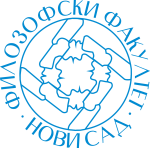 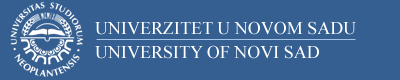 Course unitDescriptorFaculty of PhilosophyFaculty of PhilosophyGENERAL INFORMATIONGENERAL INFORMATIONGENERAL INFORMATIONGENERAL INFORMATIONStudy program in which the course unit is offeredStudy program in which the course unit is offeredFilozofijaFilozofijaCourse unit titleCourse unit titleEstetika 1Estetika 1Course unit codeCourse unit code15FLFL01615FLFL016Type of course unit Type of course unit obavezniobavezniLevel of course unitLevel of course unitprviprviField of Study (please see ISCED)Field of Study (please see ISCED)0223 Philosophy and ethics (Humanities, Arts and Humanities)0223 Philosophy and ethics (Humanities, Arts and Humanities)Semester when the course unit is offeredSemester when the course unit is offeredzimskizimskiYear of study (if applicable)Year of study (if applicable)33Number of ECTS allocatedNumber of ECTS allocated55Name of lecturer/lecturersName of lecturer/lecturersdoc. dr Marica Rajkovićdoc. dr Marica RajkovićName of contact personName of contact persondoc. dr Marica Rajkovićdoc. dr Marica RajkovićMode of course unit deliveryMode of course unit deliveryličnoličnoCourse unit pre-requisites (e.g. level of language required, etc)Course unit pre-requisites (e.g. level of language required, etc)srpski jezik (govor/razumevanje)srpski jezik (govor/razumevanje)PURPOSE AND OVERVIEW (max 5-10 sentences)PURPOSE AND OVERVIEW (max 5-10 sentences)PURPOSE AND OVERVIEW (max 5-10 sentences)PURPOSE AND OVERVIEW (max 5-10 sentences)Cilj kursa “Estetika 1” je reaktualizacija filozofske orijentacije estetike kao discipline. Taj cilj se ostvaruje putem proučavanja značajnih dela iz estetetičke oblasti.Cilj kursa “Estetika 1” je reaktualizacija filozofske orijentacije estetike kao discipline. Taj cilj se ostvaruje putem proučavanja značajnih dela iz estetetičke oblasti.Cilj kursa “Estetika 1” je reaktualizacija filozofske orijentacije estetike kao discipline. Taj cilj se ostvaruje putem proučavanja značajnih dela iz estetetičke oblasti.Cilj kursa “Estetika 1” je reaktualizacija filozofske orijentacije estetike kao discipline. Taj cilj se ostvaruje putem proučavanja značajnih dela iz estetetičke oblasti.LEARNING OUTCOMES (knowledge and skills)LEARNING OUTCOMES (knowledge and skills)LEARNING OUTCOMES (knowledge and skills)LEARNING OUTCOMES (knowledge and skills)Ishod kursa sastoji se u obučavanju studenata za izvođenje vlastitih estetičkih istraživanja.Ishod kursa sastoji se u obučavanju studenata za izvođenje vlastitih estetičkih istraživanja.Ishod kursa sastoji se u obučavanju studenata za izvođenje vlastitih estetičkih istraživanja.Ishod kursa sastoji se u obučavanju studenata za izvođenje vlastitih estetičkih istraživanja.SYLLABUS (outline and summary of topics)SYLLABUS (outline and summary of topics)SYLLABUS (outline and summary of topics)SYLLABUS (outline and summary of topics)Kurs nudi upoznavanje sa glavnim estetičkim učenjima od predsokratske filozofije do filozofije nemačkog idealizma, kao i sa osnovnim problemima koje estetika otvara (umetnost, lepota, ukus, itd).Kurs nudi upoznavanje sa glavnim estetičkim učenjima od predsokratske filozofije do filozofije nemačkog idealizma, kao i sa osnovnim problemima koje estetika otvara (umetnost, lepota, ukus, itd).Kurs nudi upoznavanje sa glavnim estetičkim učenjima od predsokratske filozofije do filozofije nemačkog idealizma, kao i sa osnovnim problemima koje estetika otvara (umetnost, lepota, ukus, itd).Kurs nudi upoznavanje sa glavnim estetičkim učenjima od predsokratske filozofije do filozofije nemačkog idealizma, kao i sa osnovnim problemima koje estetika otvara (umetnost, lepota, ukus, itd).LEARNING AND TEACHING (planned learning activities and teaching methods) LEARNING AND TEACHING (planned learning activities and teaching methods) LEARNING AND TEACHING (planned learning activities and teaching methods) LEARNING AND TEACHING (planned learning activities and teaching methods) Dosadašnje iskustvo pokazalo je da je najproduktivnije kombinovati istorijsko-problemsku metodologiju. Jedna od metoda podrazumeva izučavanje originalnih filozofsko-estetičkih tekstova.Dosadašnje iskustvo pokazalo je da je najproduktivnije kombinovati istorijsko-problemsku metodologiju. Jedna od metoda podrazumeva izučavanje originalnih filozofsko-estetičkih tekstova.Dosadašnje iskustvo pokazalo je da je najproduktivnije kombinovati istorijsko-problemsku metodologiju. Jedna od metoda podrazumeva izučavanje originalnih filozofsko-estetičkih tekstova.Dosadašnje iskustvo pokazalo je da je najproduktivnije kombinovati istorijsko-problemsku metodologiju. Jedna od metoda podrazumeva izučavanje originalnih filozofsko-estetičkih tekstova.REQUIRED READINGREQUIRED READINGREQUIRED READINGREQUIRED READINGPlaton “Država”Aristotel “Poetika”Imanuel Kant “Kritika moći suđenja”Fridrih Šiler “Pisma o estetskom vaspitanju čoveka”Platon “Država”Aristotel “Poetika”Imanuel Kant “Kritika moći suđenja”Fridrih Šiler “Pisma o estetskom vaspitanju čoveka”Platon “Država”Aristotel “Poetika”Imanuel Kant “Kritika moći suđenja”Fridrih Šiler “Pisma o estetskom vaspitanju čoveka”Platon “Država”Aristotel “Poetika”Imanuel Kant “Kritika moći suđenja”Fridrih Šiler “Pisma o estetskom vaspitanju čoveka”ASSESSMENT METHODS AND CRITERIAASSESSMENT METHODS AND CRITERIAASSESSMENT METHODS AND CRITERIAASSESSMENT METHODS AND CRITERIASeminarski rad, pismeni kolokvijumi. Za postignutih 0-54 bodova na ispitu, student ostvaruje ocenu 5 (pet)Za postignutih 55-64 bodova na ispitu, student ostvaruje ocenu 6 (šest)Za postignutih 65-74 bodova na ispitu, student ostvaruje ocenu 7 (sedam)Za postignutih 75-84 bodova na ispitu, student ostvaruje ocenu 8 (osam)Za postignutih 85-94 bodova na ispitu, student ostvaruje ocenu 9 (devet)Za postignutih 95-100 bodova na ispitu, student ostvaruje ocenu 10 (deset).Seminarski rad, pismeni kolokvijumi. Za postignutih 0-54 bodova na ispitu, student ostvaruje ocenu 5 (pet)Za postignutih 55-64 bodova na ispitu, student ostvaruje ocenu 6 (šest)Za postignutih 65-74 bodova na ispitu, student ostvaruje ocenu 7 (sedam)Za postignutih 75-84 bodova na ispitu, student ostvaruje ocenu 8 (osam)Za postignutih 85-94 bodova na ispitu, student ostvaruje ocenu 9 (devet)Za postignutih 95-100 bodova na ispitu, student ostvaruje ocenu 10 (deset).Seminarski rad, pismeni kolokvijumi. Za postignutih 0-54 bodova na ispitu, student ostvaruje ocenu 5 (pet)Za postignutih 55-64 bodova na ispitu, student ostvaruje ocenu 6 (šest)Za postignutih 65-74 bodova na ispitu, student ostvaruje ocenu 7 (sedam)Za postignutih 75-84 bodova na ispitu, student ostvaruje ocenu 8 (osam)Za postignutih 85-94 bodova na ispitu, student ostvaruje ocenu 9 (devet)Za postignutih 95-100 bodova na ispitu, student ostvaruje ocenu 10 (deset).Seminarski rad, pismeni kolokvijumi. Za postignutih 0-54 bodova na ispitu, student ostvaruje ocenu 5 (pet)Za postignutih 55-64 bodova na ispitu, student ostvaruje ocenu 6 (šest)Za postignutih 65-74 bodova na ispitu, student ostvaruje ocenu 7 (sedam)Za postignutih 75-84 bodova na ispitu, student ostvaruje ocenu 8 (osam)Za postignutih 85-94 bodova na ispitu, student ostvaruje ocenu 9 (devet)Za postignutih 95-100 bodova na ispitu, student ostvaruje ocenu 10 (deset).LANGUAGE OF INSTRUCTIONLANGUAGE OF INSTRUCTIONLANGUAGE OF INSTRUCTIONLANGUAGE OF INSTRUCTIONsrpski jeziksrpski jeziksrpski jeziksrpski jezik